Фототаблица осмотра рекламной конструкции по адресу: ул. Профсоюзов от 16.11.2021Съёмка проводилась в 11 часов 03 минут телефоном Xiaomi RedMi note 9PROФото 3 ул. Профсоюзов 1/3   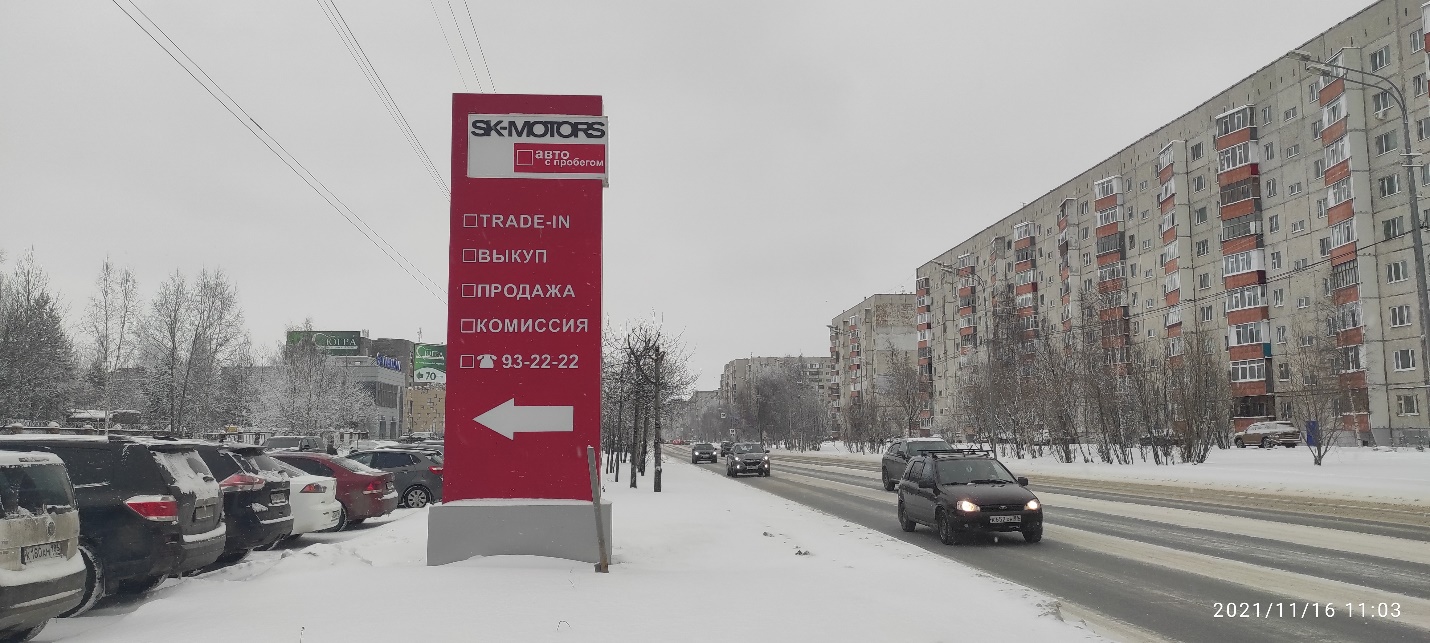 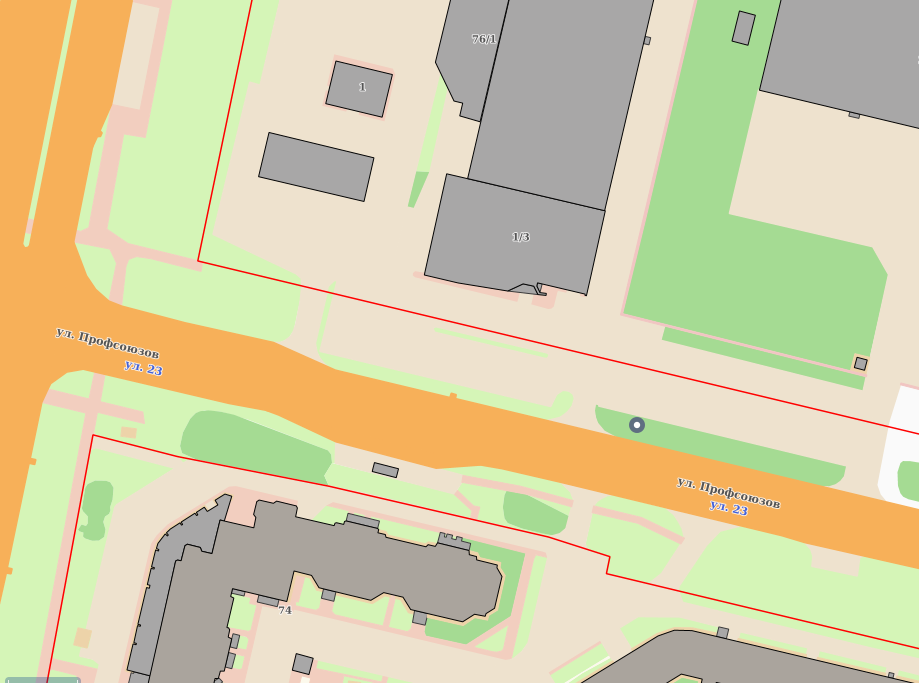 